UNIVERSIDADE FEDERAL DE MINAS GERAIS FACULDADE DE FILOSOFIA E CIÊNCIAS HUMANAS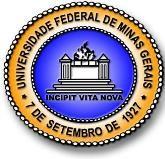 Avenida Antônio Carlos, 6627 – Caixa Postal 253 - Cidade Universitária - Pampulha CEP: 31.270-901 - Belo Horizonte – MG – Brasil BIBLIOGRAFIA BÁSICA:BIBLIOGRAFIA COMPLEMENTAR:CURSO DE GRADUAÇÃO EM JORNALISMO OU PUBLICIDADE OU RELAÇÕES PÚBLICAS (um arquivo para cada curso) – VERSÃO CURRICULAR 2016/1CURSO DE GRADUAÇÃO EM JORNALISMO OU PUBLICIDADE OU RELAÇÕES PÚBLICAS (um arquivo para cada curso) – VERSÃO CURRICULAR 2016/1CURSO DE GRADUAÇÃO EM JORNALISMO OU PUBLICIDADE OU RELAÇÕES PÚBLICAS (um arquivo para cada curso) – VERSÃO CURRICULAR 2016/1CURSO DE GRADUAÇÃO EM JORNALISMO OU PUBLICIDADE OU RELAÇÕES PÚBLICAS (um arquivo para cada curso) – VERSÃO CURRICULAR 2016/1CURSO DE GRADUAÇÃO EM JORNALISMO OU PUBLICIDADE OU RELAÇÕES PÚBLICAS (um arquivo para cada curso) – VERSÃO CURRICULAR 2016/1CURSO DE GRADUAÇÃO EM JORNALISMO OU PUBLICIDADE OU RELAÇÕES PÚBLICAS (um arquivo para cada curso) – VERSÃO CURRICULAR 2016/1CURSO DE GRADUAÇÃO EM JORNALISMO OU PUBLICIDADE OU RELAÇÕES PÚBLICAS (um arquivo para cada curso) – VERSÃO CURRICULAR 2016/1CURSO DE GRADUAÇÃO EM JORNALISMO OU PUBLICIDADE OU RELAÇÕES PÚBLICAS (um arquivo para cada curso) – VERSÃO CURRICULAR 2016/1CURSO DE GRADUAÇÃO EM JORNALISMO OU PUBLICIDADE OU RELAÇÕES PÚBLICAS (um arquivo para cada curso) – VERSÃO CURRICULAR 2016/1PLANO DE ENSINOPLANO DE ENSINOPLANO DE ENSINOPLANO DE ENSINOPLANO DE ENSINOPLANO DE ENSINOPLANO DE ENSINOPLANO DE ENSINOPLANO DE ENSINODISCIPLINA: DISCIPLINA: DISCIPLINA: DISCIPLINA: DISCIPLINA: DISCIPLINA: DISCIPLINA: DISCIPLINA: DISCIPLINA: CÓDIGO: OFERTANTE: DEP. COMUNICAÇÃO SOCIALOFERTANTE: DEP. COMUNICAÇÃO SOCIALOFERTANTE: DEP. COMUNICAÇÃO SOCIALOFERTANTE: DEP. COMUNICAÇÃO SOCIALOFERTANTE: DEP. COMUNICAÇÃO SOCIALPERÍODO: PERÍODO: GRUPO:Carga Horária Total: Carga Horária Total: Carga Horária Teórica: Carga Horária Teórica: Carga Horária PráticaCréditos: Créditos: Classificação: Classificação: EMENTA: EMENTA: EMENTA: EMENTA: EMENTA: EMENTA: EMENTA: EMENTA: EMENTA: Período Letivo: Período Letivo: Período Letivo: Docente:Docente:Docente:Docente:Docente:Docente:OBJETIVO(S):OBJETIVO(S):OBJETIVO(S):OBJETIVO(S):OBJETIVO(S):OBJETIVO(S):OBJETIVO(S):OBJETIVO(S):OBJETIVO(S):CONTEÚDO PROGRAMÁTICO:CONTEÚDO PROGRAMÁTICO:CONTEÚDO PROGRAMÁTICO:CONTEÚDO PROGRAMÁTICO:CONTEÚDO PROGRAMÁTICO:CONTEÚDO PROGRAMÁTICO:CONTEÚDO PROGRAMÁTICO:CONTEÚDO PROGRAMÁTICO:CONTEÚDO PROGRAMÁTICO:Situações de ensino:Suportes midiáticos:Espaços educativos:     Expositiva     Quadro de giz     Auditório     Ativa: coletiva     Datashow     Sala de aula     Ativa: dupla     Transparência     Biblioteca     Ativa: individual     Slide     Laboratório     Mista: coletiva     Vídeo impresso     Ambiente virtual     Mista: dupla     Áudiográficos     Extraclasse     Mista: individual     Vídeográficos     Outros     Outras     Multimidiáticos     OutrosCRITÉRIOS DE AVALIAÇÃO: (Descrição até 200 caracteres)Outro(s):DISTRIBUIÇÃO DE PONTUAÇÃO: (até 200 caracteres)OBS.: Atentando que na UFMG o valor máximo por avaliação é 40 pontos.Assinatura do(a) Professor(a) Responsável:APROVADO PELA CÂMARA DEPARTAMENTAL EM 	/ 	/ 	    	Assinatura da Chefia de Departamento(com carimbo)Assinatura da Coordenação do Colegiado (com carimbo)